چک لیست نظارت بر دفتر کار بینایی سنجی نام و نام خانوادگی دارنده مجوز دفتر کار:                                                                      تاریخ اعتبار مجوز دفتر کار :    مدرک تحصیلی دارنده مجوز دفتر کار:                                                         کارشناس                                   کارشناس ارشد                                         PHD                                     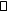 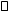 شماره  عضویت سازمان نظام پزشکی  :                                                                     کد ملی  دارنده مجوز :                                                                                                                                          شماره  مجوز :                                                                                                         تلفن ثابت و همراه دارنده مجوز :آدرس پستی  و منطقه شهرداری:                                                                                                             محورعنوانشاخص اندازه گیریشاخص اندازه گیریشاخص اندازه گیریشاخص اندازه گیریشاخص اندازه گیریروش ارزیابیمحورعنوان012ضریبامتیازروش ارزیابیمجوز بینایی سنج دارای مجوز  معتبر است.4مشاهدهنیروی انسانی افراد فاقد صلاحیت در دفتر کار فعالیت نمی کنند3مشاهده فعالیت افراد بدون داشتن مدرک مرتبطاطلاع رسانی و مدارک پزشکیاندازه ، تعداد و عناوین تابلواستاندارد می باشد.2مشاهدهحداکثر 3 تابلو، اندازه و تعداد تابلو (حداکثر 50*70)  با ذکر نام و نام خانوادگی کارشناس بینایی سنجیاطلاع رسانی و مدارک پزشکیاخذ شرح حال و تشکیل پرونده جهت بیماران انجام می شود2مشاهده و بررسیاطلاع رسانی و مدارک پزشکیدر صورت تجویز و ساخت عینک طبی پروانه موسسه ساخت و فروش عینک طبی وجود دارد.4مشاهده و بررسی پروانه بهره برداری و پروانه مسئول فنی موسسه عینک طبیمراقبت و درمانبینایی سنج طبق شرح وظایف ابلاغی عمل می نماید.    3مشاهده و بررسی شامل : تعیین عیوب انکساری چشم-درمان با عینک-ساخت و ارائه انواع عینک و لنز تماسی-تعمیر و تنظیم عینک-درمان کم بینایی توسط وسایل کمک بینایی غیر اپتیکی، اپتیکی،تلسکوپ و سیستم های عدسی مرکب-ویژن تراپی / درمان بینایی-معاینه عمومی بینایی سنجی- درمان با لنزهای تماسی/ مطابق آخرین آیین نامه ابلاغی استانداردهای اپتومتریفضای فیزیکی فضای فیزیکی دفتر کار  مطابق استاندارد  است2مشاهدهحداقل30 متر مربع شامل : بخش پذیرش و سالن انتظار مناسب-دارای روشویی و سرویس بهداشتیتجهیزاتتجهیزات اتاق معاینه مطابق استاندارد  است 2مشاهده و بررسیمشتمل بر : رتینوسکوپ، افتالموسکوپ،جعبه عینک با فریم  آزمایشی،پروژکتور، تابلوی دید نزدیک، لنزومتر، تست رنگ، چراغ قوه، آینهپیشگیری و بهداشت وضعيت نور ، تهويه و سيستمهاي برودتي/حرارتي و رعایت اصول بهداشتی،  مناسب می باشد1مشاهدهوجود نور کافی و تهویه مطلوب در فضای دفترکار - مناسب بودن  سیستمهای روشنایی و عدم استفاده از لامپهای آویز - وجود سیستم سرمایش و گرمایش مناسب پیشگیری و بهداشت کپسول  اطفاء حریق وجود دارد2مشاهده و بررسیبه ازای هر 50 متر مربع 1 کپسول 4 کیلوگرمی با تاریخ اعتبار معتبررعایت حقوق گیرندگان خدمتتبليغات غير مجاز و يا گمراه كننده وجود ندارد.2مشاهده و بررسیانجام تبليغات با اخذ مجوز لازم از سازمان نظام پزشكي - عدم وجود تبلیغات غیرمجاز و گمراه کننده رعایت حقوق گیرندگان خدمتاقدامات غیرمجاز انجام نمی شود2مشاهدهدخل و تصرف در نسخه یا دستور پزشک معالج، تجویز دارو ،درخواست رادیوگرافی و آزمایشات پاراکلینیکی برای مراجعین رعایت حقوق گیرندگان خدمتدستورالعمل ممنوعیت استعمال دخانیات ، پوستر منشور حقوق بیمار و نحوه رسیدگی به شکایات نصب می باشد.1مشاهده رعایت حقوق گیرندگان خدمتمجوز کار معتبر و ساعت فعالیت ، در معرض ديد مراجعين نصب می باشند1مشاهدهرعایت حقوق گیرندگان خدمت اصول محرمانگی ، حریم خصوصی و الزامات طرح انطباق رعایت می گردد. 1مشاهدهمطابق دستورالعمل ابلاغیتعرفهتعرفه های مصوب ابلاغی نصب شده است 1مشاهدهتعرفهتعرفه های مصوب رعایت می گردد. 2مشاهده و بررسیمشاهده فعالیت افراد بدون داشتن مدرک مرتبطنظریه کارشناسایرادات مشاهده شده :ایرادات مشاهده شده :نظریه کارشناسپیشنهاد اصلاحی و مداخلات  قابل اجرا: پیشنهاد اصلاحی و مداخلات  قابل اجرا: ضمن  دریافت یک رونوشت از گزارش متعهد می شوم ظرف مدت ........نواقص تذکر داده شده  طبق مفاد چک لیست فوق را برطرف نموده و گزارش اقدامات اصلاحی را به صورت مکتوب به معاونت درمان دانشگاه ناظر تحویل دهم .ضمن  دریافت یک رونوشت از گزارش متعهد می شوم ظرف مدت ........نواقص تذکر داده شده  طبق مفاد چک لیست فوق را برطرف نموده و گزارش اقدامات اصلاحی را به صورت مکتوب به معاونت درمان دانشگاه ناظر تحویل دهم .ضمن  دریافت یک رونوشت از گزارش متعهد می شوم ظرف مدت ........نواقص تذکر داده شده  طبق مفاد چک لیست فوق را برطرف نموده و گزارش اقدامات اصلاحی را به صورت مکتوب به معاونت درمان دانشگاه ناظر تحویل دهم .نام و نام خانوادگی بازدید شونده:نام و نام خانوادگی بازدید شونده:امضا و مهرنام و نام خانوادگی کارشناسان بازدید کننده  :نام و نام خانوادگی کارشناسان بازدید کننده  :امضا (ها)